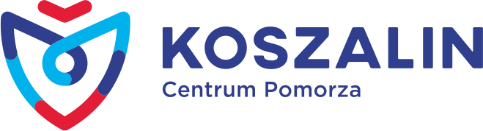     Rada Osiedla „Raduszka”Przewodniczący Rady Osiedla: Tadeusz TomaszewskiSiedziba: ul. Połczyńska 71 A  ZS Nr 12, e-mail :  ro.raduszka@outlook.comWykaz członków Rady Osiedla :TOMASZEWSKI TADEUSZ		Przewodniczący Rady i Zarządu OsiedlaWENCEL BOGDAN				Wiceprzewodniczący Rady i Zarządu OsiedlaPIETRASZKO DANUTA			Sekretarz Zarządu OsiedlaARNOLD PIOTR				Przewodniczący Komisji RewizyjnejARNOLD TADEUSZ			CzłonekGUTOWSKI MAREK			Członek HALENDA JAN				CzłonekKOWALCZYK WŁADYSŁAW		Członek Komisji RewizyjnejKOWALSKI KAROL				Członek MAKAREWICZ SALA JULITA		CzłonekMOLENDA DOROTA			CzłonekPAWLICZEK ANNA			CzłonekSZCZEPANIK KRZYSZTOF		Członek TOWGIN TOMASZ			 	Członek WOJEWÓDZKA KAMILA			Członek Komisji Rewizyjnej